Opsamling af øvrige kapitler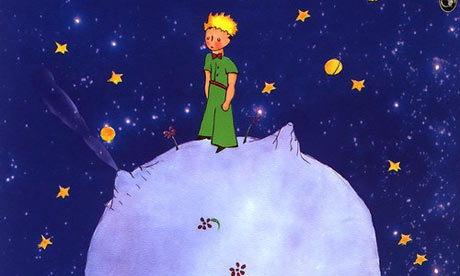 Le Petit Prince Læs og forstå et kapitel: Brug: lepetitprince.weebly.comGiv først et resumé på fransk af dit kapitelFortæl derpå på fransk, hvad budskabet er i dit kapitelÅbn en PowerPoint, hvor du indsætter de nøgleord, som dine klassekammerater måtte have brug for. Som nøgleord må du også gerne indsætte bøjningen af et vanskeligt uregelmæssigt verbum samt ord og udtryk, som du selv har brug for. Du må ikke indsætte hele sætninger.Indsæt et billede. Gerne et billede i relation til dit kapitelBeskriv dit billede på franskOplægget skal vare ca. 10 - 15 min.Bonne chance !RB